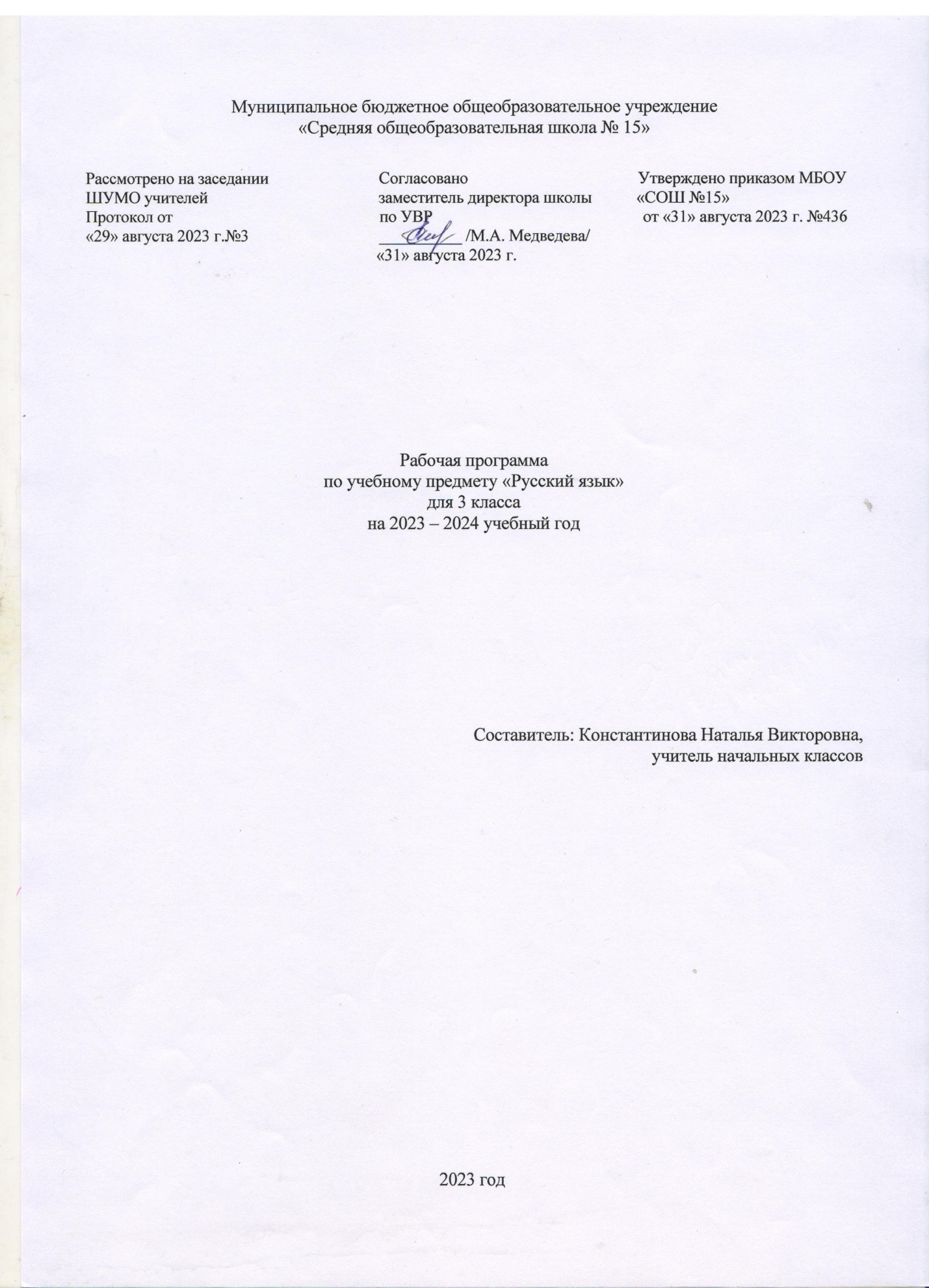 ПОЯСНИТЕЛЬНАЯ ЗАПИСКАРабочая программа учебного предмета «Русский язык» (предметная область «Русский язык и литературное чтение») на уровне начального общего образования составлена на основе Требований к результатам освоения программы начального общего образования Федерального государственного образовательного стандарта начального общего образования (далее – ФГОС НОО), Федеральной образовательной программы начального общего образования (далее – ФОП НОО), Федеральной рабочей программы по учебному предмету «Русский язык» (далее – ФРП «Русский язык»), а также ориентирована на целевые приоритеты, сформулированные в федеральной рабочей программе воспитания.ОБЩАЯ ХАРАКТЕРИСТИКА УЧЕБНОГО ПРЕДМЕТА«РУССКИЙ ЯЗЫК»На уровне начального общего образования изучение русского языка имеет особое значение в развитии обучающегося. Приобретённые знания, опыт выполнения предметных и универсальных учебных действий на материале русского языка станут фундаментом обучения на уровне основного общего образования, а также будут востребованы в жизни. Русский язык как средство познания действительности обеспечивает развитие интеллектуальных и творческих способностей обучающихся, формирует умения извлекать и анализировать информацию из различных текстов, навыки самостоятельной учебной деятельности. Изучение русского языка является основой всего процесса обучения на уровне начального общего образования, успехи в изучении этого предмета во многом определяют результаты обучающихся по другим учебным предметам.Русский язык обладает значительным потенциалом в развитии функциональной грамотности обучающихся, особенно таких её компонентов, как языковая, коммуникативная, читательская, общекультурная и социальная грамотность. Первичное знакомство с системой русского языка, богатством его выразительных возможностей, развитие умения правильно и эффективно использовать русский язык в различных сферах и ситуациях общения способствуют успешной социализации обучающегося. Русский язык, выполняя свои базовые функции общения и выражения мысли, обеспечивает межличностное и социальное взаимодействие, способствует формированию самосознания и мировоззрения личности, является важнейшим средством хранения и передачи информации, культурных традиций, истории русского народа и других народов России. Свободное владение языком, умение выбирать нужные языковые средства во многом определяют возможность адекватного самовыражения взглядов, мыслей, чувств, проявления себя в различных жизненно важных для человека областях.Изучение русского языка обладает огромным потенциалом присвоения традиционных социокультурных и духовно-нравственных ценностей, принятых в обществе правил и норм поведения, в том числе речевого, что способствует формированию внутренней позиции личности. Личностные достижения обучающегося непосредственно связаны с осознанием языка как явления национальной культуры, пониманием связи языка и мировоззрения народа. Значимыми личностными результатами являются развитие устойчивого познавательного интереса к изучению русского языка, формирование ответственности за сохранение чистоты русского языка.ЦЕЛИ ИЗУЧЕНИЯ УЧЕБНОГО ПРЕДМЕТА «РУССКИЙ ЯЗЫК»Изучение русского языка направлено на достижение следующих целей:1) приобретение обучающимися первоначальных представлений о многообразии языков и культур на территории Российской Федерации, о языке как одной из главных духовно­нравственных ценностей народа; понимание роли языка как основного средства общения; осознание значения русского языка как государственного языка Российской Федерации; понимание роли русского языка как языка межнационального общения; осознание правильной устной и письменной речи как показателя общей культуры человека;2) овладение основными видами речевой деятельности на основе первоначальных представлений о нормах современного русского литературного языка: аудирование, говорение, чтение, письмо;3) овладение первоначальными научными представлениями о системе русского языка: фонетика, графика, лексика, морфемика, морфология и синтаксис; об основных единицах языка, их признаках и особенностях употребления в речи; использование в речевой деятельности норм современного русского литературного языка (орфоэпических, лексических, грамматических, орфографических, пунктуационных) и речевого этикета;4) использование в речевой деятельности норм современного русского литературного языка (орфоэпических, лексических, грамматических, орфографических, пунктуационных) и речевого этикета;5) развитие функциональной грамотности, готовности к успешному взаимодействию с изменяющимся миром и дальнейшему успешному образованию.Центральной идеей конструирования содержания и планируемых результатов обучения русскому языку является признание равной значимости работы по изучению системы языка и работы по совершенствованию речи обучающихся. Языковой материал призван сформировать первоначальные представления о структуре русского языка, способствовать усвоению норм русского литературного языка, орфографических и пунктуационных правил.Развитие устной и письменной речи обучающихся направлено на решение практической задачи развития всех видов речевой деятельности, отработку навыков использования усвоенных норм русского литературного языка, речевых норм и правил речевого этикета в процессе устного и письменного общения.Ряд задач по совершенствованию речевой деятельности решаются совместно с учебным предметом «Литературное чтение».МЕСТО УЧЕБНОГО ПРЕДМЕТА  «РУССКИЙ ЯЗЫК» В УЧЕБНОМ ПЛАНЕОбщее число часов, отведённых на изучение «Русского языка», – 675 (5 часов в неделю в каждом классе): в 1 классе – 165 ч, во 2–4 классах – по 170 ч.СодержаниеСведения о русском языкеРусский язык как государственный язык Российской Федерации. Методы познания языка: наблюдение, анализ, лингвистический эксперимент.Фонетика и графикаЗвуки русского языка: гласный (согласный); гласный ударный (безударный); согласный твёрдый (мягкий), парный (непарный); согласный глухой (звонкий), парный (непарный); функции разделительных мягкого и твёрдого знаков, условия использования на письме разделительных мягкого и твёрдого знаков (повторение изученного).Соотношение звукового и буквенного состава в словах с разделительными ь и ъ, в словах с непроизносимыми согласными.Использование алфавита при работе со словарями, справочниками, каталогами.Орфоэпия[4]Нормы произношения звуков и сочетаний звуков; ударение в словах в соответствии с нормами современного русского литературного языка (на ограниченном перечне слов, отрабатываемом в учебнике).Использование орфоэпического словаря для решения практических задач.ЛексикаПовторение: лексическое значение слова.Прямое и переносное значение слова (ознакомление). Устаревшие слова (ознакомление).Состав слова (морфемика)Корень как обязательная часть слова; однокоренные (родственные) слова; признаки однокоренных (родственных) слов; различение однокоренных слов и синонимов, однокоренных слов и слов с омонимичными корнями; выделение в словах корня (простые случаи); окончание как изменяемая часть слова (повторение изученного).Однокоренные слова и формы одного и того же слова. Корень, приставка, суффикс ‑ значимые части слова. Нулевое окончание (ознакомление). Выделение в словах с однозначно выделяемыми морфемами окончания, корня, приставки, суффикса.МорфологияЧасти речи.Имя существительное: общее значение, вопросы, употребление в речи. Имена существительные единственного и множественного числа. Имена существительные мужского, женского и среднего рода. Падеж имён существительных. Определение падежа, в котором употреблено имя существительное. Изменение имён существительных по падежам и числам (склонение). Имена существительные 1, 2, 3­го склонения. Имена существительные одушевлённые и неодушевлённые.Имя прилагательное: общее значение, вопросы, употребление в речи. Зависимость формы имени прилагательного от формы имени существительного. Изменение имён прилагательных по родам, числам и падежам (кроме имён прилагательных на -ий, -ов, -ин). Склонение имён прилагательных.Местоимение (общее представление). Личные местоимения, их употребление в речи. Использование личных местоимений для устранения неоправданных повторов в тексте.Глагол: общее значение, вопросы, употребление в речи. Неопределённая форма глагола. Настоящее, будущее, прошедшее время глаголов. Изменение глаголов по временам, числам. Род глаголов в прошедшем времени.Частица не, её значение.СинтаксисПредложение. Установление при помощи смысловых (синтаксических) вопросов связи между словами в предложении. Главные члены предложения ‑ подлежащее и сказуемое. Второстепенные члены предложения (без деления на виды). Предложения распространённые и нераспространённые.Наблюдение за однородными членами предложения с союзами и, а, но и без союзов.Орфография и пунктуацияОрфографическая зоркость как осознание места возможного возникновения орфографической ошибки, различные способы решения орфографической задачи в зависимости от места орфограммы в слове; контроль и самоконтроль при проверке собственных и предложенных текстов (повторение и применение на новом орфографическом материале).Использование орфографического словаря для определения (уточнения) написания слова.Правила правописания и их применение:разделительный твёрдый знак;непроизносимые согласные в корне слова;мягкий знак после шипящих на конце имён существительных;безударные гласные в падежных окончаниях имён существительных (на уровне наблюдения);безударные гласные в падежных окончаниях имён прилагательных (на уровне наблюдения);раздельное написание предлогов с личными местоимениями;непроверяемые гласные и согласные (перечень слов в орфографическом словаре учебника);раздельное написание частицы не с глаголами.Развитие речиНормы речевого этикета: устное и письменное приглашение, просьба, извинение, благодарность, отказ и другое Соблюдение норм речевого этикета и орфоэпических норм в ситуациях учебного и бытового общения. Речевые средства, помогающие: формулировать и аргументировать собственное мнение в диалоге и дискуссии; договариваться и приходить к общему решению в совместной деятельности; контролировать (устно координировать) действия при проведении парной и групповой работы.Особенности речевого этикета в условиях общения с людьми, плохо владеющими русским языком.Повторение и продолжение работы с текстом, начатой во 2 классе: признаки текста, тема текста, основная мысль текста, заголовок, корректирование текстов с нарушенным порядком предложений и абзацев.План текста. Составление плана текста, написание текста по заданному плану. Связь предложений в тексте с помощью личных местоимений, синонимов, союзов и, а, но. Ключевые слова в тексте.Определение типов текстов (повествование, описание, рассуждение) и создание собственных текстов заданного типа.Жанр письма, объявления.Изложение текста по коллективно или самостоятельно составленному плану.Изучающее чтение. Функции ознакомительного чтения, ситуации применения.Планируемые результатыК концу обучения в третьем классе обучающийся научится:объяснять значение русского языка как государственного языка Российской Федерации;характеризовать, сравнивать, классифицировать звуки вне слова и в слове по заданным параметрам;производить звуко­буквенный анализ слова (в словах с орфограммами; без транскрибирования);определять функцию разделительных мягкого и твёрдого знаков в словах; устанавливать соотношение звукового и буквенного состава, в том числе с учётом функций букв е, ё, ю, я, в словах с разделительными ь, ъ, в словах с непроизносимыми согласными;различать однокоренные слова и формы одного и того же слова; различать однокоренные слова и слова с омонимичными корнями (без называния термина); различать однокоренные слова и синонимы;находить в словах с однозначно выделяемыми морфемами окончание, корень, приставку, суффикс;выявлять случаи употребления синонимов и антонимов; подбирать синонимы и антонимы к словам разных частей речи;распознавать слова, употреблённые в прямом и переносном значении (простые случаи);определять значение слова в тексте;распознавать имена существительные; определять грамматические признаки имён существительных: род, число, падеж; склонять в единственном числе имена существительные с ударными окончаниями;распознавать имена прилагательные; определять грамматические признаки имён прилагательных: род, число, падеж;изменять имена прилагательные по падежам, числам, родам (в единственном числе) в соответствии с падежом, числом и родом имён существительных;распознавать глаголы; различать глаголы, отвечающие на вопросы «что делать?» и «что сделать?»; определять грамматические признаки глаголов: форму времени, число, род (в прошедшем времени); изменять глагол по временам (простые случаи), в прошедшем времени по родам;распознавать личные местоимения (в начальной форме);использовать личные местоимения для устранения неоправданных повторов в тексте;различать предлоги и приставки;определять вид предложения по цели высказывания и по эмоциональной окраске;находить главные и второстепенные (без деления на виды) члены предложения;распознавать распространённые и нераспространённые предложения;находить место орфограммы в слове и между словами на изученные правила; применять изученные правила правописания, в том числе непроверяемые гласные и согласные (перечень слов в орфографическом словаре учебника); непроизносимые согласные в корне слова; разделительный твёрдый знак; мягкий знак после шипящих на конце имён существительных; не с глаголами; раздельное написание предлогов со словами;правильно списывать слова, предложения, тексты объёмом не более 70 слов;писать под диктовку тексты объёмом не более 65 слов с учётом изученных правил правописания;находить и исправлять ошибки на изученные правила, описки;понимать тексты разных типов, находить в тексте заданную информацию;формулировать устно и письменно на основе прочитанной (услышанной) информации простые выводы (1-2 предложения);строить устное диалогическое и монологическое высказывание (3-5 предложений на определённую тему, по результатам наблюдений) с соблюдением орфоэпических норм, правильной интонации; создавать небольшие устные и письменные тексты (2-4 предложения), содержащие приглашение, просьбу, извинение, благодарность, отказ, с использованием норм речевого этикета;определять связь предложений в тексте (с помощью личных местоимений, синонимов, союзов и, а, но);определять ключевые слова в тексте;определять тему текста и основную мысль текста;выявлять части текста (абзацы) и отражать с помощью ключевых слов или предложений их смысловое содержание; оставлять план текста, создавать по нему текст.Тематическое планированиеПоурочное планирование№ п/пРазделы и темы программКол-во часовКонтрольные работыЭОР1Общие сведения о языке1Библиотека ЦОКhttps://m.edsoo.ru/7f410de82Фонетика и графика2Библиотека ЦОКhttps://m.edsoo.ru/7f410de83Лексика5Библиотека ЦОКhttps://m.edsoo.ru/7f410de84Состав Слова9Библиотека ЦОКhttps://m.edsoo.ru/7f410de85Морфология43Библиотека ЦОКhttps://m.edsoo.ru/7f410de86Синтаксис13Библиотека ЦОКhttps://m.edsoo.ru/7f410de87Орфография и пунктуация50Библиотека ЦОКhttps://m.edsoo.ru/7f410de88Развитие речи30Библиотека ЦОКhttps://m.edsoo.ru/7f410de8Резервное время114Общее количество часов1644№п/пТема урокаКолчасовДатаЭОР1.Русский язык как государственный язык Российской Федерации14.09Библиотека ЦОК https://m.edsoo.ru/f841ebc82.Повторение и продолжение работы с текстом, начатой во 2 классе: признаки текста15Библиотека ЦОК https://m.edsoo.ru/f84228ae3.Повторение и продолжение работы с текстом, начатой во 2 классе: тема текста, основная мысль текста16Библиотека ЦОК https://m.edsoo.ru/f8422d404.Повторение и продолжение работы с текстом, начатой во 2 классе: заголовок17https://infourok.ru/?ysclid=lmh8uc5rsc645354195.Определение типов текстов:повествование, описание, рассуждение18https://infourok.ru/?ysclid=lmh8uc5rsc645354196.Отработка умения определять тип текста (повествование, описание, рассуждение)111https://infourok.ru/?ysclid=lmh8uc5rsc645354197.Определение типов текстов: обобщение112https://infourok.ru/?ysclid=lmh8uc5rsc645354198.Отработка умения определять тип текста (повествование, описание, рассуждение)113https://education.yandex.ru/main9.Предложение114https://education.yandex.ru/main10.Виды предложений по цели высказывания и интонации. Коллективное составление рассказа по картине К. Е. Маковского "Дети, бегущие от грозы"115https://education.yandex.ru/mainhttps://multiurok.ru/index.php/files/razvitie-rechi-uchimsia-pisat-sochinenie-3-klass.html?ysclid=lmh9az9pir33582601411.Обобщение знаний о видах предложений. Предложения с обращениями (общее представление)118https://uchi.ru/?ysclid=lmh90dfc7757318349912.Связь слов в предложении119https://infourok.ru/?ysclid=lmh8uc5rsc6453541913.Главные члены предложения120https://education.yandex.ru/main14.Подлежащее121https://education.yandex.ru/main15.Сказуемое122https://uchi.ru/?ysclid=lmh90dfc77573183499https://znanio.ru/media/perechen-tsifrovyh-obrazovatelnyh-resursov-dlya-nachalnoj-shkoly-2817905?ysclid=lmh9hptn3842876939116.Подлежащее и сказуемое125https://uchi.ru/?ysclid=lmh90dfc7757318349917.Второстепенные члены предложения126https://infourok.ru/?ysclid=lmh8uc5rsc6453541918.Однородные члены предложения127https://uchi.ru/?ysclid=lmh90dfc7757318349919.Однородные члены предложения128https://uchi.ru/?ysclid=lmh90dfc7757318349920.Однородные члены предложения с союзами и, а, но129https://uchi.ru/?ysclid=lmh90dfc7757318349921.Однородные члены предложения без союзов12.10https://infourok.ru/?ysclid=lmh8uc5rsc6453541922.Резерный урок по разделу синтаксис: отработка темы.Предложение и словосочетание (общее представление). Коллективное составление рассказа по картине В. Д. Поленова "Золотая осень"13https://education.yandex.ru/mainhttps://multiurok.ru/index.php/files/razvitie-rechi-uchimsia-pisat-sochinenie-3-klass.html?ysclid=lmh9az9pir33582601423.Резерный урок по разделу синтаксис: отработка темы. Простое и сложное предложение (общее представление). Запятая между частями сложного предложения14https://infourok.ru/?ysclid=lmh8uc5rsc6453541924.Лексическое значение слова. Синонимы, антонимы15https://education.yandex.ru/main25.Работаем с толковыми словарями16https://education.yandex.ru/mainhttps://znanio.ru/media/perechen-tsifrovyh-obrazovatelnyh-resursov-dlya-nachalnoj-shkoly-2817905?ysclid=lmh9hptn3842876939126.Прямое и переносное значение слова19https://uchi.ru/?ysclid=lmh90dfc7757318349927.Наблюдаем за значениями слов в тексте110https://uchi.ru/?ysclid=lmh90dfc7757318349928.Устаревшие слова. Омонимы. Фразеологизмы111https://infourok.ru/?ysclid=lmh8uc5rsc6453541929.Ключевые слова в тексте. Подробное изложение с языковым анализом текста112https://nsportal.ru/vuz/tekhnicheskie-nauki/library/2023/08/21/chto-takoe-elektronnyy-uchebnik-i-kak-s-nim-rabotat30.Части речи. Обобщение и уточнение представлений об изученных частях речи. Имя числительное113https://nsportal.ru/vuz/tekhnicheskie-nauki/library/2023/08/21/chto-takoe-elektronnyy-uchebnik-i-kak-s-nim-rabotat31.Составление плана текста. Составление предложений. Сочинение по картине (по коллективно составленному плану) И. Т. Хруцкого "Цветы и плоды"116https://education.yandex.ru/main32.Однокоренные (родственные) слова; признаки однокоренных (родственных) слов117https://uchi.ru/?ysclid=lmh90dfc7757318349933.Характеристика звуков русского языка118https://education.yandex.ru/main34.Повторение изученных орфографических правил: гласные после шипящих, буквосочетания чк, чн, чт, щн, нч119https://nsportal.ru/vuz/tekhnicheskie-nauki/library/2023/08/21/chto-takoe-elektronnyy-uchebnik-i-kak-s-nim-rabotat35.Повторяем правописание слов с разделительным мягким знаком120https://infourok.ru/?ysclid=lmh8uc5rsc6453541936.Соотношение звукового и буквенного состава слов123https://uchi.ru/?ysclid=lmh90dfc7757318349937.План текста. Изложение повествовательного текста по вопросам или коллективно составленному плану124https://nsportal.ru/vuz/tekhnicheskie-nauki/library/2023/08/21/chto-takoe-elektronnyy-uchebnik-i-kak-s-nim-rabotat38.Различение однокоренных слов и слов с омонимичными корнями125https://education.yandex.ru/main39.Отработка способов решения орфографической задачи в зависимости от места орфограммы в слове: правописание слов с двумя корнями126https://infourok.ru/?ysclid=lmh8uc5rsc6453541940.Отработка способов решения орфографической задачи в зависимости от места орфограммы в слове: наблюдение за соединительными гласными о, е127https://education.yandex.ru/mainhttps://znanio.ru/media/perechen-tsifrovyh-obrazovatelnyh-resursov-dlya-nachalnoj-shkoly-2817905?ysclid=lmh9hptn3842876939141.Окончание как изменяемая часть слова17.11https://infourok.ru/?ysclid=lmh8uc5rsc6453541942.Нулевое окончание18https://nsportal.ru/vuz/tekhnicheskie-nauki/library/2023/08/21/chto-takoe-elektronnyy-uchebnik-i-kak-s-nim-rabotat43.Однокоренные слова и формы одного и того же слова. Диктант с грамматическим заданием1944.Корень, приставка, суффикс — значимые части слова110https://education.yandex.ru/main45.Выделение в словах с однозначно выделяемыми морфемами окончания, корня, приставки, суффикса113https://education.yandex.ru/main46.Создание собственных текстов-описаний. Сочинение по картине А.А. Рылова "В голубом просторе"114https://infourok.ru/?ysclid=lmh8uc5rsc6453541947.Состав слова: обобщение115https://uchi.ru/?ysclid=lmh90dfc7757318349948.Изложение повествовательного текста с опорой на предложенный план116https://education.yandex.ru/main49.Резерный урок по разделу состав слова: проектное задание "Семья слов"117https://uchi.ru/?ysclid=lmh90dfc7757318349950.Повторяем правописание проверяемых безударных гласных в корне слова120https://infourok.ru/?ysclid=lmh8uc5rsc6453541951.Повторяем правописание проверяемых и непроверяемых безударных гласных в корне слова121https://uchi.ru/?ysclid=lmh90dfc7757318349952.Правописание слов с двумя безударными гласными в корне слова122https://education.yandex.ru/main53.Закрепление способов проверки написания слов с двумя безударными гласными в корне слова123https://uchi.ru/?ysclid=lmh90dfc7757318349954.Повторяем правописание парных по звонкости-глухости согласных в корне слова. Составление текста на основе личных наблюдений или по рисунку124https://education.yandex.ru/main55.Непроизносимые согласные в корне слова127https://infourok.ru/?ysclid=lmh8uc5rsc6453541956.Наблюдение за обозначением буквами непроизносимых согласных в корне слова128https://uchi.ru/?ysclid=lmh90dfc7757318349957.Отработка написания непроизносимых согласных в корне слова129https://uchi.ru/?ysclid=lmh90dfc7757318349958.Объяснительный диктант: отрабатываем написание слов с орфограммами корня130https://education.yandex.ru/main59.Правописание слов с удвоенными согласными11.12https://education.yandex.ru/main60.Отработка правописания слов с удвоенными согласными. Проверочный диктант14https://uchi.ru/?ysclid=lmh90dfc7757318349961.Написание текста по заданному плану. Сочинение по картине В. М. Васнецова "Снегурочка"15https://multiurok.ru/index.php/files/razvitie-rechi-uchimsia-pisat-sochinenie-3-klass.html?ysclid=lmh9az9pir33582601462.Резерный урок по разделу орфография: Проверочная работа по теме "Правописание слов с орфограммами в корне"1663.Различные способы решения орфографической задачи в зависимости от места орфограммы в слове: правописание суффиксов ость, ов и др.17https://education.yandex.ru/main64.Отработка способов решения орфографической задачи в зависимости от места орфограммы в слове: закрепляем правописание суффиксов18https://uchi.ru/?ysclid=lmh90dfc7757318349965.Различные способы решения орфографической задачи в зависимости от места орфограммы в слове: правописание приставок группа приставок с "о" и группа приставок с "а"111https://education.yandex.ru/main66.Отработка способов решения орфографической задачи в зависимости от места орфограммы в слове: закрепляем правописание приставок112https://infourok.ru/?ysclid=lmh8uc5rsc6453541967.Закрепляем правописание суффиксов и приставок113https://nsportal.ru/vuz/tekhnicheskie-nauki/library/2023/08/21/chto-takoe-elektronnyy-uchebnik-i-kak-s-nim-rabotat68.Продолжаем учиться писать приставки: пишем приставки. Диктант с грамматическим заданием11469.Разделительный твёрдый знак115https://uchi.ru/?ysclid=lmh90dfc7757318349970.Знакомство с жанром объявления118https://education.yandex.ru/main71.Объясняющий диктант: повторение правил правописания119https://education.yandex.ru/main72.Наблюдаем за знаками препинания в предложениях с однородными членами, не соединёнными союзами120https://uchi.ru/?ysclid=lmh90dfc7757318349973.Наблюдаем за знаками препинания в предложениях с однородными членами, соединёнными повторяющимися союзами и, или121https://uchi.ru/?ysclid=lmh90dfc7757318349974.Вспоминаем нормы речевого этикета: приглашение, просьба, извинение, благодарность, отказ122https://infourok.ru/?ysclid=lmh8uc5rsc6453541975.Продолжаем учиться составлять план текста. Составление и запись текста по рисунку на одну из данных тем125https://rosuchebnik.ru/material/spisok-eor-nachalnaya-shkola/76.Резерный урок по разделу орфография: отработка орфограмм, вызывающих трудности126https://infourok.ru/?ysclid=lmh8uc5rsc6453541977.Резерный урок по разделу орфография: отработка орфограмм, вызывающих трудности127https://nsportal.ru/vuz/tekhnicheskie-nauki/library/2023/08/21/chto-takoe-elektronnyy-uchebnik-i-kak-s-nim-rabotat78.Резерный урок по разделу орфография: отработка орфограмм, вызывающих трудности.128https://uchi.ru/?ysclid=lmh90dfc7757318349979.Резерный урок по разделу развитие речи: работаем с текстами129https://multiurok.ru/index.php/files/razvitie-rechi-uchimsia-pisat-sochinenie-3-klass.html?ysclid=lmh9az9pir33582601480.Ознакомительное чтение: когда оно нужно19.01https://rosuchebnik.ru/material/spisok-eor-nachalnaya-shkola/81.Имя существительное: общее значение, вопросы, употребление в речи. Части речи110https://nsportal.ru/vuz/tekhnicheskie-nauki/library/2023/08/21/chto-takoe-elektronnyy-uchebnik-i-kak-s-nim-rabotat82.Имена существительные одушевлённые и неодушевлённые. Подробное изложение по самостоятельно составленному плану111https://infourok.ru/?ysclid=lmh8uc5rsc6453541983.Изложение текста с опорой на коллективно составленный план 11284.Число имён существительных115https://nsportal.ru/vuz/tekhnicheskie-nauki/library/2023/08/21/chto-takoe-elektronnyy-uchebnik-i-kak-s-nim-rabotat85.Имена существительные единственного и множественного числа. Имена существительные, имеющие форму одного числа116https://uchi.ru/?ysclid=lmh90dfc7757318349986.Изменение имён существительных по числам117https://infourok.ru/?ysclid=lmh8uc5rsc64535419https://uchi.ru/?ysclid=lmh90dfc7757318349987.Имена существительные мужского, женского и среднего рода118https://nsportal.ru/vuz/tekhnicheskie-nauki/library/2023/08/21/chto-takoe-elektronnyy-uchebnik-i-kak-s-nim-rabotat88.Род имён существительных119https://nsportal.ru/vuz/tekhnicheskie-nauki/library/2023/08/21/chto-takoe-elektronnyy-uchebnik-i-kak-s-nim-rabotat89.Мягкий знак после шипящих на конце имён существительных122https://infourok.ru/?ysclid=lmh8uc5rsc6453541990.Закрепляем правило «Мягкий знак после шипящих на конце имён существительных»123https://infourok.ru/?ysclid=lmh8uc5rsc6453541991Отрабатываем правило «Мягкий знак после шипящих на конце имён существительных». Объяснительный диктант124https://rosuchebnik.ru/material/spisok-eor-nachalnaya-shkola/92.Изложение текста с опорой на коллективно составленный план 12593.Падеж имён существительных126https://znanio.ru/media/perechen-tsifrovyh-obrazovatelnyh-resursov-dlya-nachalnoj-shkoly-2817905?ysclid=lmh9hptn3842876939194.Создание собственных текстов-повествований. Составление рассказа по картине И. Я. Билибина: "Иван-царевич и лягушка-квакушка"129https://multiurok.ru/index.php/files/razvitie-rechi-uchimsia-pisat-sochinenie-3-klass.html?ysclid=lmh9az9pir33582601495.Падеж имён существительных: именительный падеж130https://rosuchebnik.ru/material/spisok-eor-nachalnaya-shkola/96.Падеж имён существительных: родительный падеж131https://rosuchebnik.ru/material/spisok-eor-nachalnaya-shkola/97.Падеж имён существительных: дательный падеж11.02https://rosuchebnik.ru/material/spisok-eor-nachalnaya-shkola/98.Пишем поздравительную  открытку к празднику 8 Марта1299.Падеж имён существительных: винительный падеж15https://rosuchebnik.ru/material/spisok-eor-nachalnaya-shkola/100.Падеж имён существительных: творительный падеж16https://rosuchebnik.ru/material/spisok-eor-nachalnaya-shkola/101.Падеж имён существительных: предложный падеж17https://rosuchebnik.ru/material/spisok-eor-nachalnaya-shkola/102.Изменение имён существительных по падежам и числам (склонение). Сочинение по картине18https://multiurok.ru/index.php/files/razvitie-rechi-uchimsia-pisat-sochinenie-3-klass.html?ysclid=lmh9az9pir335826014103.Имена существительные 1, 2, 3-­го склонения19https://rosuchebnik.ru/material/spisok-eor-nachalnaya-shkola/104.Изложение текста с опорой на самостоятельно составленный план112105.Обобщение знаний об имени существительном. Коллективное составление текста по картине К. Ф. Юона "Конец зимы. Полдень" (по опорным словам)113https://multiurok.ru/index.php/files/razvitie-rechi-uchimsia-pisat-sochinenie-3-klass.html?ysclid=lmh9az9pir335826014106.Наблюдение за правописанием безударных окончаний имён существительных 1-го склонения114https://rosuchebnik.ru/material/spisok-eor-nachalnaya-shkola/107.Правописание безударных окончаний имён существительных 1-го склонения115https://rosuchebnik.ru/material/spisok-eor-nachalnaya-shkola/108.Наблюдение за правописанием безударных окончаний имён существительных 2-го склонения116https://rosuchebnik.ru/material/spisok-eor-nachalnaya-shkola/109.Правописание безударных окончаний имён существительных 2-го склонения119https://rosuchebnik.ru/material/spisok-eor-nachalnaya-shkola/110.Наблюдение за правописанием безударных окончаний имён существительных 3-го склонения120https://rosuchebnik.ru/material/spisok-eor-nachalnaya-shkola/111.Корректирование текстов с нарушенным порядком абзацев121https://rosuchebnik.ru/material/spisok-eor-nachalnaya-shkola/112.Правописание безударных окончаний имён существительных 3-го склонения122https://nsportal.ru/vuz/tekhnicheskie-nauki/library/2023/08/21/chto-takoe-elektronnyy-uchebnik-i-kak-s-nim-rabotat113.Правописание окончаний имён существительных во множественном числе126https://znanio.ru/media/perechen-tsifrovyh-obrazovatelnyh-resursov-dlya-nachalnoj-shkoly-2817905?ysclid=lmh9hptn38428769391114.Правописание безударных окончаний имён существительных: систематизация знаний127https://znanio.ru/media/perechen-tsifrovyh-obrazovatelnyh-resursov-dlya-nachalnoj-shkoly-2817905?ysclid=lmh9hptn38428769391115.Объяснительный диктант (безударные гласные в падежных окончаниях имён существительных)128https://nsportal.ru/vuz/tekhnicheskie-nauki/library/2023/08/21/chto-takoe-elektronnyy-uchebnik-i-kak-s-nim-rabotat116.Правописание безударных окончаний имён существительных: обобщение129https://znanio.ru/media/perechen-tsifrovyh-obrazovatelnyh-resursov-dlya-nachalnoj-shkoly-2817905?ysclid=lmh9hptn38428769391117.Резервный урок по разделу орфография: Проверочная работа по теме "Правописание безударных падежных окончаний имен существительных"11.03118.Имя прилагательное: общее значение, вопросы, употребление в речи14https://znanio.ru/media/perechen-tsifrovyh-obrazovatelnyh-resursov-dlya-nachalnoj-shkoly-2817905?ysclid=lmh9hptn38428769391119.Резервный урок по разделу развитие речи: работаем с текстами-описаниями в научном и художественном стилях. Изобразительно-выразительные средства в описательном тексте. Работа с картиной М. А. Врубеля "Царевна-Лебедь"15https://multiurok.ru/index.php/files/razvitie-rechi-uchimsia-pisat-sochinenie-3-klass.html?ysclid=lmh9az9pir335826014120.Изменение имён прилагательных по родам16https://uchi.ru/?ysclid=lmh90dfc77573183499121.Зависимость формы имени прилагательного от формы имени существительного17https://uchi.ru/?ysclid=lmh90dfc77573183499122.Изменение имён прилагательных по числам111https://uchi.ru/?ysclid=lmh90dfc77573183499123.Изменение имён прилагательных по падежам. Начальная форма имени прилагательного112https://uchi.ru/?ysclid=lmh90dfc77573183499124.Склонение имён прилагательных113https://uchi.ru/?ysclid=lmh90dfc77573183499125.Значения имён прилагательных114https://uchi.ru/?ysclid=lmh90dfc77573183499126.Наблюдение за значениями имён прилагательных115https://uchi.ru/?ysclid=lmh90dfc77573183499127.Значения имён прилагательных: обобщение. Составление сочинения-отзыва по картине В. А. Серова "Девочка с персиками"118https://multiurok.ru/index.php/files/razvitie-rechi-uchimsia-pisat-sochinenie-3-klass.html?ysclid=lmh9az9pir335826014128.Наблюдение за правописанием окончаний имён прилагательных в единственном числе119https://uchi.ru/?ysclid=lmh90dfc77573183499129.Наблюдение за правописанием окончаний имён прилагательных во множественном числе120https://uchi.ru/?ysclid=lmh90dfc77573183499130.Правописание окончаний имён прилагательных в единственном и во множественном числе. Диктант с грамматическим заданием121131.Обобщение знаний о написании окончаний имён прилагательных122https://uchi.ru/?ysclid=lmh90dfc77573183499132.Резервный урок по разделу орфография: Проверочная работа по теме "Правописание безударных падежных окончаний имен прилагательных"13.04133.Обобщение знаний о написании окончаний имён существительных и имён прилагательных.14https://nsportal.ru/vuz/tekhnicheskie-nauki/library/2023/08/21/chto-takoe-elektronnyy-uchebnik-i-kak-s-nim-rabotat134.Местоимение (общее представление)15https://nsportal.ru/vuz/tekhnicheskie-nauki/library/2023/08/21/chto-takoe-elektronnyy-uchebnik-i-kak-s-nim-rabotat135.Личные местоимения18https://nsportal.ru/vuz/tekhnicheskie-nauki/library/2023/08/21/chto-takoe-elektronnyy-uchebnik-i-kak-s-nim-rabotat136.Как изменяются личные местоимения19https://nsportal.ru/vuz/tekhnicheskie-nauki/library/2023/08/21/chto-takoe-elektronnyy-uchebnik-i-kak-s-nim-rabotat137.Резервный урок по разделу морфология: отработка темы "Изменение личных местоимений"110https://nsportal.ru/vuz/tekhnicheskie-nauki/library/2023/08/21/chto-takoe-elektronnyy-uchebnik-i-kak-s-nim-rabotat138.Употребление личных местоимений в речи111https://znanio.ru/media/perechen-tsifrovyh-obrazovatelnyh-resursov-dlya-nachalnoj-shkoly-2817905?ysclid=lmh9hptn38428769391139.Правописание местоимений с предлогами112https://nsportal.ru/vuz/tekhnicheskie-nauki/library/2023/08/21/chto-takoe-elektronnyy-uchebnik-i-kak-s-nim-rabotat140.Правописание местоимений115https://nsportal.ru/vuz/tekhnicheskie-nauki/library/2023/08/21/chto-takoe-elektronnyy-uchebnik-i-kak-s-nim-rabotat141.Знакомство с жанром письма116https://znanio.ru/media/perechen-tsifrovyh-obrazovatelnyh-resursov-dlya-nachalnoj-shkoly-2817905?ysclid=lmh9hptn38428769391142.Учимся писать письма117https://znanio.ru/media/perechen-tsifrovyh-obrazovatelnyh-resursov-dlya-nachalnoj-shkoly-2817905?ysclid=lmh9hptn38428769391143.Использование личных местоимений для устранения неоправданных повторов в тексте118https://nsportal.ru/vuz/tekhnicheskie-nauki/library/2023/08/21/chto-takoe-elektronnyy-uchebnik-i-kak-s-nim-rabotat144.Наблюдение за связью предложений в тексте с помощью личных местоимений, синонимов, союзов и, а, но119https://znanio.ru/media/perechen-tsifrovyh-obrazovatelnyh-resursov-dlya-nachalnoj-shkoly-2817905?ysclid=lmh9hptn38428769391145.Глагол: общее значение, вопросы, употребление в речи122https://znanio.ru/media/perechen-tsifrovyh-obrazovatelnyh-resursov-dlya-nachalnoj-shkoly-2817905?ysclid=lmh9hptn38428769391146.Значение и употребление глаголов в речи. Составление текста по сюжетным рисункам123https://znanio.ru/media/perechen-tsifrovyh-obrazovatelnyh-resursov-dlya-nachalnoj-shkoly-2817905?ysclid=lmh9hptn38428769391147.Неопределённая форма глагола124https://nsportal.ru/vuz/tekhnicheskie-nauki/library/2023/08/21/chto-takoe-elektronnyy-uchebnik-i-kak-s-nim-rabotat148.Изменение глаголов по числам. Составление предложений с нарушенным порядком слов125https://nsportal.ru/vuz/tekhnicheskie-nauki/library/2023/08/21/chto-takoe-elektronnyy-uchebnik-i-kak-s-nim-rabotat149.Настоящее время глаголов126https://nsportal.ru/vuz/tekhnicheskie-nauki/library/2023/08/21/chto-takoe-elektronnyy-uchebnik-i-kak-s-nim-rabotat150.Будущее время глаголов12.05https://nsportal.ru/vuz/tekhnicheskie-nauki/library/2023/08/21/chto-takoe-elektronnyy-uchebnik-i-kak-s-nim-rabotat151.Прошедшее время глаголов. Составление текста-рассуждения по заданной теме13152.Наблюдение за связью предложений в тексте. Выборочное подробное изложение повествовательного текста по опорным словам и самостоятельно составленному плану16https://nsportal.ru/vuz/tekhnicheskie-nauki/library/2023/08/21/chto-takoe-elektronnyy-uchebnik-i-kak-s-nim-rabotat153.Род глаголов в прошедшем времени17https://nsportal.ru/vuz/tekhnicheskie-nauki/library/2023/08/21/chto-takoe-elektronnyy-uchebnik-i-kak-s-nim-rabotat154.Наблюдение за написанием окончаний глаголов в прошедшем времени18https://nsportal.ru/vuz/tekhnicheskie-nauki/library/2023/08/21/chto-takoe-elektronnyy-uchebnik-i-kak-s-nim-rabotat155.Резервный урок по разделу морфология: отработка темы113https://znanio.ru/media/perechen-tsifrovyh-obrazovatelnyh-resursov-dlya-nachalnoj-shkoly-2817905?ysclid=lmh9hptn38428769391156.Частица не, её значение.Правописание частицы не с глаголами. Правописание глаголов.114https://znanio.ru/media/perechen-tsifrovyh-obrazovatelnyh-resursov-dlya-nachalnoj-shkoly-2817905?ysclid=lmh9hptn38428769391157.Создание собственных текстов-рассуждений. Составление совета-рассуждения с использованием побудительных предложений и глаголов с частицей НЕ115https://znanio.ru/media/perechen-tsifrovyh-obrazovatelnyh-resursov-dlya-nachalnoj-shkoly-2817905?ysclid=lmh9hptn38428769391158.Части речи: систематизация изученного в 3 классе. Проверочная работа116159.Части речи: обобщение. Подробное изложение повествовательного текста117https://nsportal.ru/vuz/tekhnicheskie-nauki/library/2023/08/21/chto-takoe-elektronnyy-uchebnik-i-kak-s-nim-rabotat160.Резервный урок по разделу морфология: отработка темы. Диктант120161.Повторяем правописание слов с изученными в 1-3 классах орфограммами121https://nsportal.ru/vuz/tekhnicheskie-nauki/library/2023/08/21/chto-takoe-elektronnyy-uchebnik-i-kak-s-nim-rabotat162.Резервный урок по разделу орфография: Проверочная работа "Чему мы научились на уроках правописания в 3 классе"122163.Наблюдение за связью предложений в тексте с помощью союзов и, а, но. Корректирование текста с нарушенным порядком  абзацев123https://znanio.ru/media/perechen-tsifrovyh-obrazovatelnyh-resursov-dlya-nachalnoj-shkoly-2817905?ysclid=lmh9hptn38428769391164.Как помочь вести диалог человеку, для которого русский язык не является родным124https://nsportal.ru/vuz/tekhnicheskie-nauki/library/2023/08/21/chto-takoe-elektronnyy-uchebnik-i-kak-s-nim-rabotat